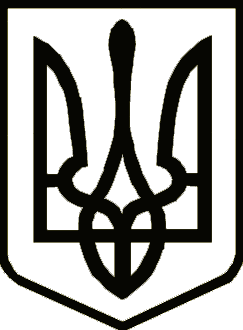 Україна	                  СРІБНЯНСЬКА СЕЛИЩНА РАДАРОЗПОРЯДЖЕННЯПро проведення заходів з благоустрою         Відповідно до ст. 5, 10, 20, 40 Закону України «Про благоустрій населених пунктів», ст.59 Закону України «Про місцеве самоврядування в Україні», з метою наведення належного санітарного стану в смт Срібне, зобов’язую:21 квітня 2023 року о 12:30 на території селища Срібне провести заходи з благоустрою.Структурним підрозділам селищної ради прийняти участь у даному заході.Контроль за виконанням даного розпорядження покласти на першого заступника селищного голови Віталія ЖЕЛІБУ.Селищний голова				                          Олена ПАНЧЕНКО20 квітня 2023 року    смт Срібне			      № 53